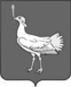 СОБРАНИЕПРЕДСТАВИТЕЛЕЙСЕЛЬСКОГО ПОСЕЛЕНИЯБОЛЬШАЯ ДЕРГУНОВКАМУНИЦИПАЛЬНОГО РАЙОНА БОЛЬШЕГЛУШИЦКИЙСАМАРСКОЙ ОБЛАСТИТРЕТЬЕГО СОЗЫВАР Е Ш Е Н И Е  №  128от 01 февраля 2018г. О внесении изменений в Положение о денежном содержании главы сельского поселения Большая Дергуновка муниципального района Большеглушицкий Самарской области, утвержденное Решением Собрания представителей сельского поселения Большая Дергуновка муниципального района Большеглушицкий Самарской области №25 от 27 июня 2011 года.В соответствии с Трудовым кодексом РФ, ст. 53 Закона РФ от 06.10.2003  N 131-ФЗ «Об общих принципах организации местного самоуправления в Российской Федерации», с нормами Устава сельского поселения Большая Дергуновка муниципального района Большеглушицкий Самарской области, Собрание представителей сельского поселения Большая Дергуновка муниципального района Большеглушицкий Самарской области,Р Е Ш И Л О:1. Внести в Положение о денежном содержании  главы сельского поселения Большая Дергуновка муниципального района Большеглушицкий Самарской области, утвержденное Решением Собрания представителей сельского поселения Большая Дергуновка № 25 от 27 июня 2011 года, следующие изменения:пункт 3.1) раздела 3 Положения изложить в следующей редакции:«3.1. Размер должностного оклада главы сельского поселения Большая Дергуновка муниципального района Большеглушицкий Самарской области, как выборного должностного лица органа местного самоуправления сельского поселения Большая Дергуновка муниципального района Большеглушицкий Самарской области устанавливается в следующем размере:- Главе сельского поселения Большая Дергуновка муниципального района Большеглушицкий Самарской области – 14000 – 15000 рублей;».        2. Опубликовать настоящее Решение в газете «Большедергуновские вести».        3.Настоящее Решение вступает в силу со дня его официального опубликования и распространяется на правоотношения, возникшие с 01 января 2018года.
Глава сельского поселения Большая Дергуновка                                                                  В.И. Дыхно